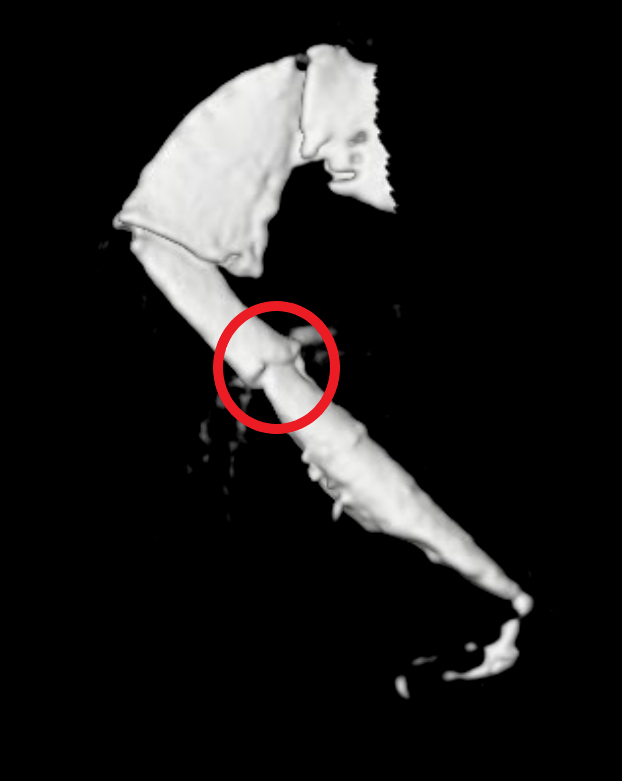 Supplementary figure 1: The pseudo-articulation found on tarsi 2 at one third of its length of Archaecroton kaufmani sp. nov. is indicated with a circle.